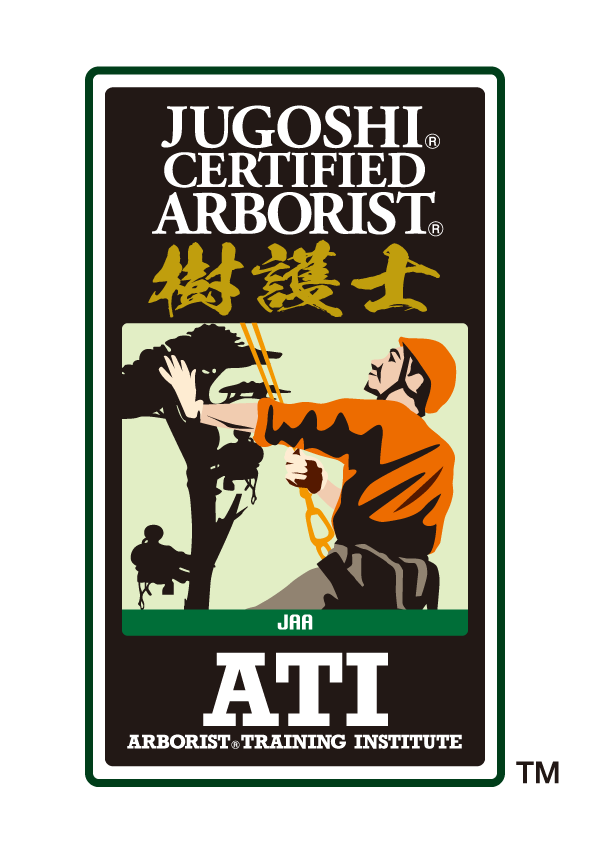 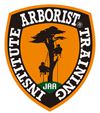 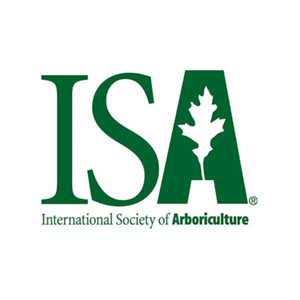 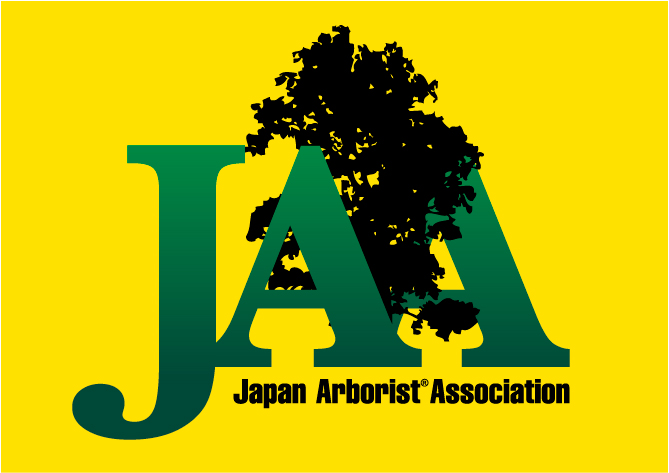 ATI Arborist® Training Institute　アーボリスト®トレーニング研究所ISAツリーワーカーCS資格取得者向けATI認定樹護士アーボリスト®評価試験一部免除受付延長のお知らせATI認定樹護士アーボリスト®とは?アーボリストトレーニング研究所（以下ATI）が認定する「樹護士アーボリスト®」の資格は樹木のトータルケアができる専門家であることを証す資格です。ATIは国際組織ISA(International Society of Arboriculture)と協議をし、ISA認定ツリーワーカーCS資格取得者を対象に、リギング技術レポート試験を行います。そのレポートが基準を満たしていると判断した方にATI認定樹護士アーボリスト®の資格を認定していく制度を2019年4月より始めました。認定樹護士アーボリストはライトリギングレベルの剪定技術と樹木に関する知識を修得し、樹上レスキューも学び、一定水準を突破した方に与えられる資格です。国際組織ISAとJAA(日本アーボリスト協会)が公認、推奨する世界の安全基準・仕様に合った資格です。なお、2020年も引き続きこの制度が施行されることとなりましたのでお知らせいたします。ISA TWCS取得済みの方への評価試験一部免除ISAのツリーワーカークライマースペシャリストを取得済み者である皆さんには、クライミング以外のリギングの部分をレポートで提出いただき審査、もしくは実技のリギング部門を実際の試験で受けていただき、基準を満たしていると認められた方はATI認定「樹護士アーボリスト®」の資格を授与されます。なお、レポート提出でも審査に不合格の場合は再試験として実技試験で試技していただくことになります旨、了承の上、手続きください。受付＆締切　　　　第１次受付開始　2020年　5月1日　締切　　5月末日　　　	　　　 　第２次受付開始　2020年10月1日　締切　10月末日　　　　	       　第３次受付開始　2021年　3月1日　締切　　3月末日申込方法　　　①～③を整えメールまたは郵送でお申し込みください。審査申込書　1通様式1　　　1枚　（ATI修了証コピー・TARS修了証コピー・ISA TWCS認定証コピー）様式2　　　2ページ　（記入例参照　現場における作業風景の写真を貼り付け、状況のコメントを　　　　　　　　　　　　記入すること）申請書類提出先	アーボリスト®トレーニング研究所　　愛知県瀬戸市定光寺町３２３−４　　TEL:0561-86-8080　　　　　　　　　E mail : info@japan-ati.com   FAX:0561-86-8580審査員　　　ATI所長　ジョン　ギャスライト　樹護士認定担当ATIトレーナー　対象	・ISAツリーワーカークライマースペシャリスト取得者・ATI樹護士アーボリスト受験のための必修コース修了者（下記参照　50クレジット取得）　　　　　　　　 ・TARS1受講修了証が有効期間内であること審査受験料	￥28,000-   JAAメンバー１０％割引有り  （￥25,200）＊ISAツリーワーカークライマースペシャリスト取得者　書類審査のみ	再試験【実技試験・書類審査】￥28,000-  　再試験はJAAメンバー１０％割引有り  （￥25,200）	＊合格後 登録料　別途　\6,000/年間かかります。	＊傷害保険には加入しておりません。参加者の責任において対応してください。その他	  ・　自身の作業現場のない方は、直接実技試験をお申込み下さい。	　・　書類審査の締切日から審査に入り約一ヶ月程度かかり、結果が郵送で通知されます。	・　合格通知後、所定の手続きが済んだ方にはATI認定「樹護士アーボリスト®」賞状とワッペンが	　　交付されます。	・　合格者は希望者のみATIホームページの資格取得者一覧にお名前・県名が掲載されます。問合せ先	審査申込書・ATI修了証コピー・TARS修了証コピー・ISA TWCS認定証コピー（資格取得済者のみ）	アーボリストトレーニング研究所  (有限会社　ツリークライミングワールド内) 	〒480-1201愛知県瀬戸市定光寺町323-4 Email   info@japan-ati.com	TEL　0561-86-8080　　FAX 0561-86-8580	審査申込書に必要事項記入の上FAX・郵送・E-mailにてお申込みください。受付後、メールで連絡を致します。 樹護士アーボリスト受験のための必修コース・クレジット数　(50クレジット)認定樹護士アーボリスト試験　提出書類の注意事項通常は実技試験のところをこの書類審査で判断しなくてはなりません。写真撮影は記入例にならい明確な写真でお願い致します。Basic ArboristⓇ Training  Courses Basic ArboristⓇ Training  Courses コースコースタイトル時間修了証書ATICreditBAT-1MRSクライミングテクニックとツリーワーク基礎講習2日○10BAT-2ライトリギング作業の基本1日○10Tree Aerial Rescue and Safety CoursesTree Aerial Rescue and Safety CoursesTARS-1樹上作業者のための安全レスキュー技術　基本トレーニング1日○10Tree Knowledge Courses Tree Knowledge Courses TK-1樹木生態の基礎知識　見分け方と分類の基本１日○10TK-2樹木の診断と評価　危険木の見極め方１日○10